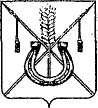 АДМИНИСТРАЦИЯ КОРЕНОВСКОГО ГОРОДСКОГО ПОСЕЛЕНИЯКОРЕНОВСКОГО РАЙОНАРАСПОРЯЖЕНИЕот 11.01.2024   		                                                  			  № 4-рО проведении аудита годовой бухгалтерской (финансовой)отчетности муниципального унитарного предприятияКореновского городского поселения«Жилищно-коммунальное хозяйство» за 2023 годВ соответствии со статьями 20 и 26 Федерального закона от 14 ноября 2002 года № 161-ФЗ «О государственных и муниципальных унитарных предприятиях», Федеральным законом от 30 декабря 2008 года № 307-ФЗ «Об аудиторской деятельности»:1. Генеральному директору муниципального унитарного предприятия Кореновского городского поселения «Жилищно-коммунальное хозяйство» (далее- МУП «Жилищно-коммунальное хозяйство») обеспечить проведение аудита годовой бухгалтерской (финансовой) отчетности МУП «Жилищно-коммунальное хозяйство» за 2023 год.2. МУП «Жилищно-коммунальное хозяйство»:2.1. Обеспечить проведение открытого конкурса в электронной форме на право заключения договора на оказание аудиторских услуг по проверке годовой бухгалтерской (финансовой) отчетности за 2023 год в порядке, установленном действующим законодательством.2.2. Выступить заказчиком открытого конкурса в электронной форме по отбору аудиторской организации или индивидуального аудитора для проведения аудиторской проверки годовой бухгалтерской (финансовой) отчетности предприятия за 2023 год.2.3. Представить результаты конкурсного отбора в администрацию Кореновского городского поселения Кореновского района для утверждения аудитора и размера оплаты его услуг.2.4. Запланировать наличие финансовых средств для оплаты услуг по проведению аудита годовой бухгалтерской (финансовой) отчетности                            за 2023 год за счет собственных средств.3. Определить срок проведения аудита годовой бухгалтерской (финансовой) отчетности МУП «Жилищно-коммунальное хозяйство»                             за 2023 год не позднее 28 марта 2024 года.4. Общему отделу администрации Кореновского городского поселения Кореновского района (Козыренко) обеспечить размещение настоящего распоряжения на официальном сайте администрации Кореновского                    городского поселения Кореновского района в информационно-телекоммуникационной сети «Интернет».5. Контроль за исполнением настоящего распоряжения оставляю за собой.6. Распоряжение вступает в силу со дня его подписания.Исполняющий обязанности главыКореновского городского поселенияКореновского района                                                                          Т.В. Супрунова